«Рассели животных по домам»Цель: Развивать и закреплять знания детей о местах проживания животных, названиях их жилищ. Развивать речь.Материал: Фланелеграф, разные природные зоны земли (иллюстрации). Маленькие карточки с разнообразными животными, птицами, и т.д.Ход игры:На фланелеграфе расположены разные природные зоны земли. У детей маленькие карточки с разнообразными животными, птицами, и т.д. Задача детей назвать свое животное, где оно живет, и поставить около нужной природной зона на фланелеграф.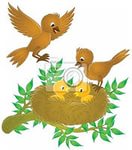 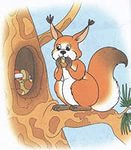 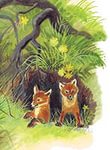 